Premier Exhibitor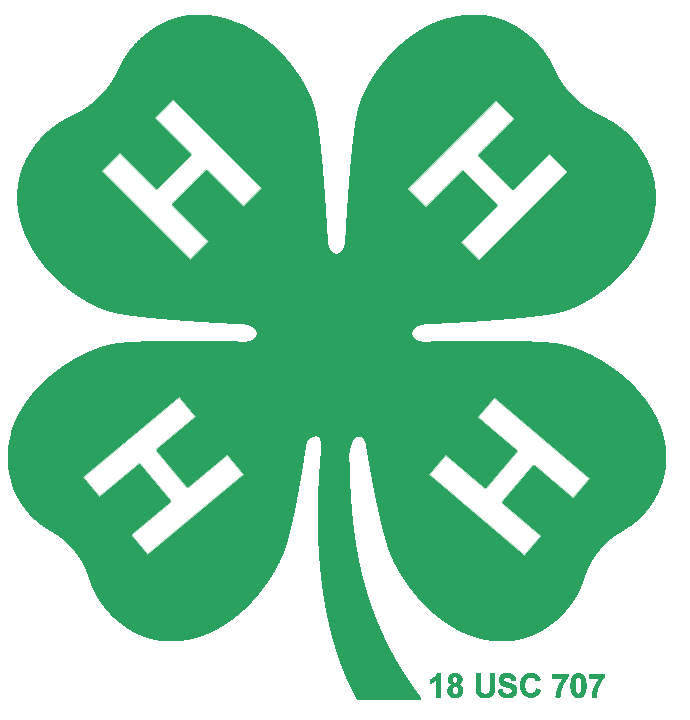  Horse Study Guide4-H Horse Project- Colorado State University Extension Colorado 4-H Horse Show Rulebook 2018 (Questions 21-25)Breeds Color & Markings- Body Colors Teeth & Determining a Horse’s Age Pre-Purchase ExamGrooming-Hoof Care Feeding & Nutrition- Anatomy and Physiology of the Digestive Tract Feeding & Nutrition- Anatomy and Physiology of the Digestive Tract Riding Aids, Gaits, and Lateral Work- Body Position and Aids in MotionWestern Tack and Equipment- Bridle Health Problems & Diseases-Colic Horse JudgingRiding Aids, Gaits, and Lateral Work-Lateral Movements Feeding & Nutrition- Types of Feed General Health-Vital Signs Feeding & Nutrition- Hay Housing and Fencing-Fencing Health Problems and Diseases- West Nile Body Positions and Aids In Motion- Posting or Rising TrotBody Position and Aids In Motion- The Correct Lead  Basic Handling and Safety- Leading Description of Body Condition Score System Reproduction- Breeding Reproduction-New Foal Care English Tack & Equipment Health Problems and DiseasesParasitesRanch Horse Discipline- Cow Work Individual Events- Barrel Race (Colorado 4-H Horse Show Rulebook 2018)Western Riding (Colorado 4-H Horse Show Rulebook 2018)Hunter Hack (Colorado 4-H Horse Show Rulebook 2018)